2017年四川威远中学高考生物全真模拟试题1.（     ）核糖体又叫核糖核蛋白体，是进行蛋白质合成的重要细胞器。关于对核糖体的认识，下列错误的是  A．真核细胞中核糖体的形成与核仁密切相关  B．蓝藻细胞的mRNA在转录形成的同时便可以结合多个核糖体进行翻译  C．与分泌蛋白合成有关的核糖体附着于内质网上  D．病毒蛋白质外壳的合成离不开自身的核糖体（     ）关于同一个体中细胞有丝分裂和减数第一次分裂的叙述，正确的是  A．两者后期染色体行为和数目相同，DNA分子数目不同  B．两者后期染色体行为和数目不同，DNA分子数目相同  C．两者中期染色体数目不同，染色体行为和DNA分子数目相同  D．两者前期染色体数目相同，染色体行为和DNA分子数目不同3.（     ）下图表示pH对有关酶的相对活力影响的曲线，下列有关分析正确的是  A．酶活力受pH影响的曲线都为钟罩形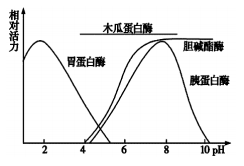   B．生物体内的所有酶都能与双缩脲试剂发生紫色反应  C．在pH4〜8条件下，木瓜蛋白酶的活力基本不受pH的影响  D．过低的pH及低温都会导致蛋白酶变性失活4．（     ）图I表示细胞呼吸过程,图2表示细胞呼吸时气体交接相对值的情况,图3表示氧浓度对呼吸速率的影响。下列相关叙述中，正确的是   A．某些植物细胞中可以同时发生图1所示的所有过程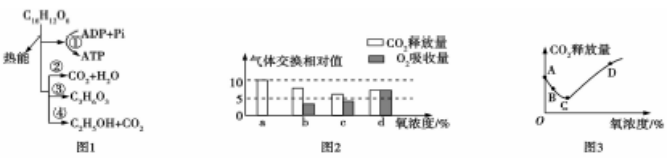    B．图2中在氧浓度为d时,细胞中能通过图1所示过程②产生CO2和H2O   C．图3中的C点时细胞的呼吸方式与图2中的氧浓度为d时一致   D．图3能表示氧浓度对人体呼吸速率的影响5．（     ）蜜蜂种群中雌蜂是二倍体，雄蜂是单倍体。下图是细胞进行分裂的示意图（仅示部分染色体），有关叙述正确的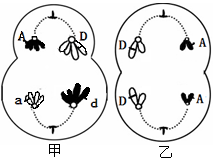  A．甲图所示细胞分裂后能形成含染色体A和d的卵细胞 B．甲、乙两图所示细胞中分别含有8条和4条染色单体 C．乙图所示细胞分裂方式可能是减数分裂或有丝分裂 D．甲图所示细胞中有2个染色体组，乙图所示细胞中有1个染色体组（     ）将已知一批基因型为Aa和aa的豌豆和玉米种子，其中杂合子与纯合子的比例均为2∶1，分别间行种植，则在自然状态下，豌豆和玉米子一代的显性性状与隐性性状的比例分别为  A.1∶1、5∶4      B.8∶1、8∶1       C.6∶1、9∶1    	D.5∶1、8∶17．（10分）图甲表示某哺乳动物乳腺细胞内各种蛋白质的合成和转运过程，图中①②③④⑤⑥⑦代表细胞结构，A、B、C、D、E代表物质。用35S标记一定量的氨基酸来培养该乳腺细胞，测得内质网、核糖体、高尔基体上放射性强度的变化曲线如图乙所示，在此过程中高尔基体膜、细胞膜、内质网膜面积的变化曲线如图丙所示。请据图回答下列问题：（1）图甲中不含有磷脂分子的细胞器是________（填序号），分离出各种细胞器的方法是________________。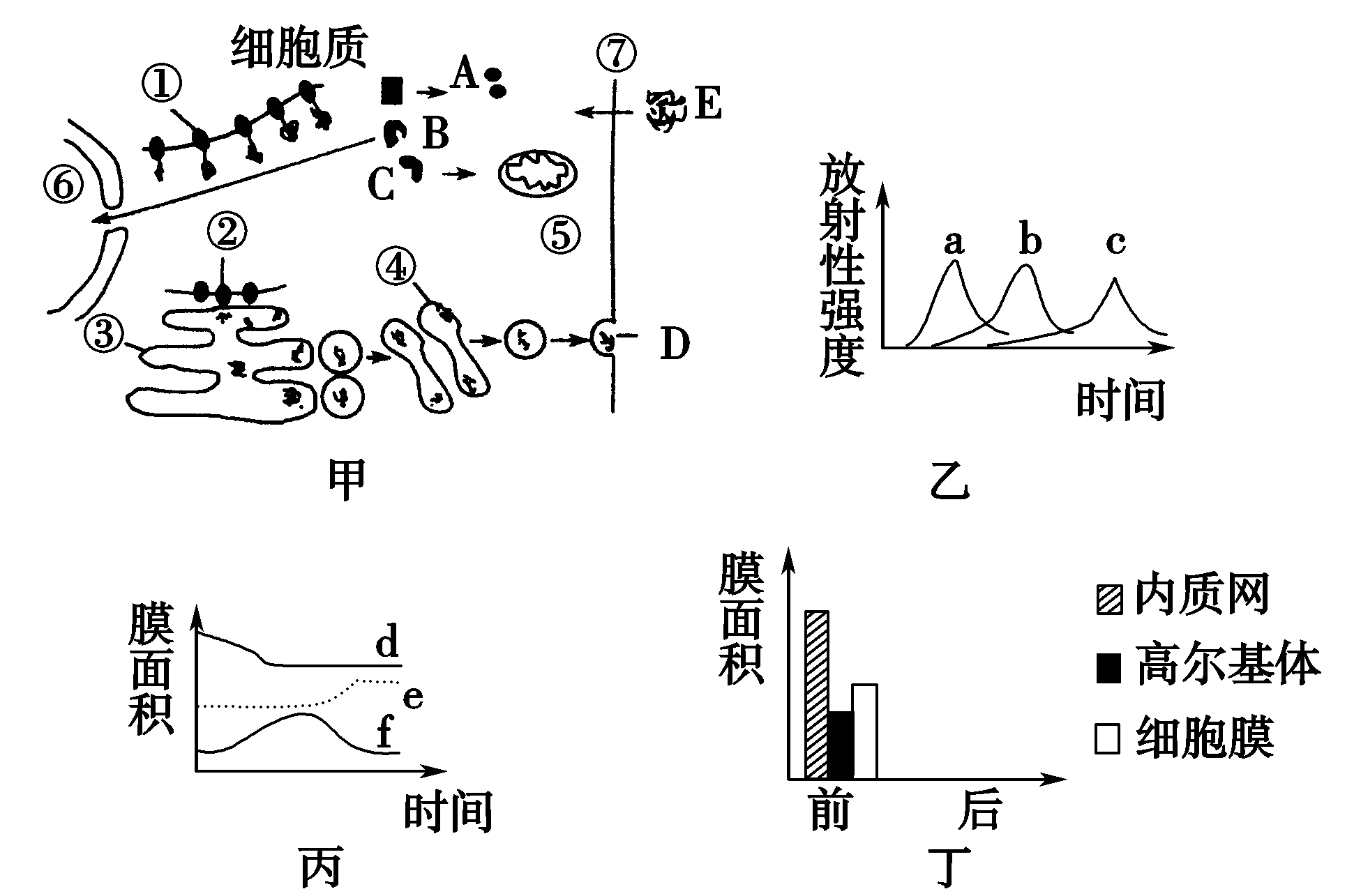 （2）图甲中A、B、C、D代表细胞内合成的各种蛋白质。其中下列物质中属于D类物质的是________。①呼吸酶  ②胰岛素   ③ATP合成酶  ④线粒体膜的组成蛋白   ⑤抗体  ⑥RNA聚合酶（3）D物质从合成到运输到细胞外的过程中一共穿过________层磷脂双分子层，能够大大增加细胞内膜面积的细胞器是________（填序号）。（4）E是合成D物质的原料，则E物质从细胞外进入细胞形成D物质并排出细胞外，需要经过的膜结构依次是（用“→”和序号表示）                                    。（5）细胞器③和细胞器④可以对蛋白质进行加工和再加工，通过囊泡运输到细胞膜，再分泌到膜外，这一过程体现了生物膜的结构特点是________________。（6）图乙中依据放射性出现时间先后分析，b属于________（细胞器），而丙图中f属于________（细胞结构）。依据丙图中f曲线的变化能说明                                           。8．（8分）如图所示，图1表示细胞分裂的不同时期染色体数与核DNA数比例的变化关系；图2表示某动物处于细胞分裂不同时期的图像。请据图回答下列问题。[（1）图1中DE段形成的原因是________。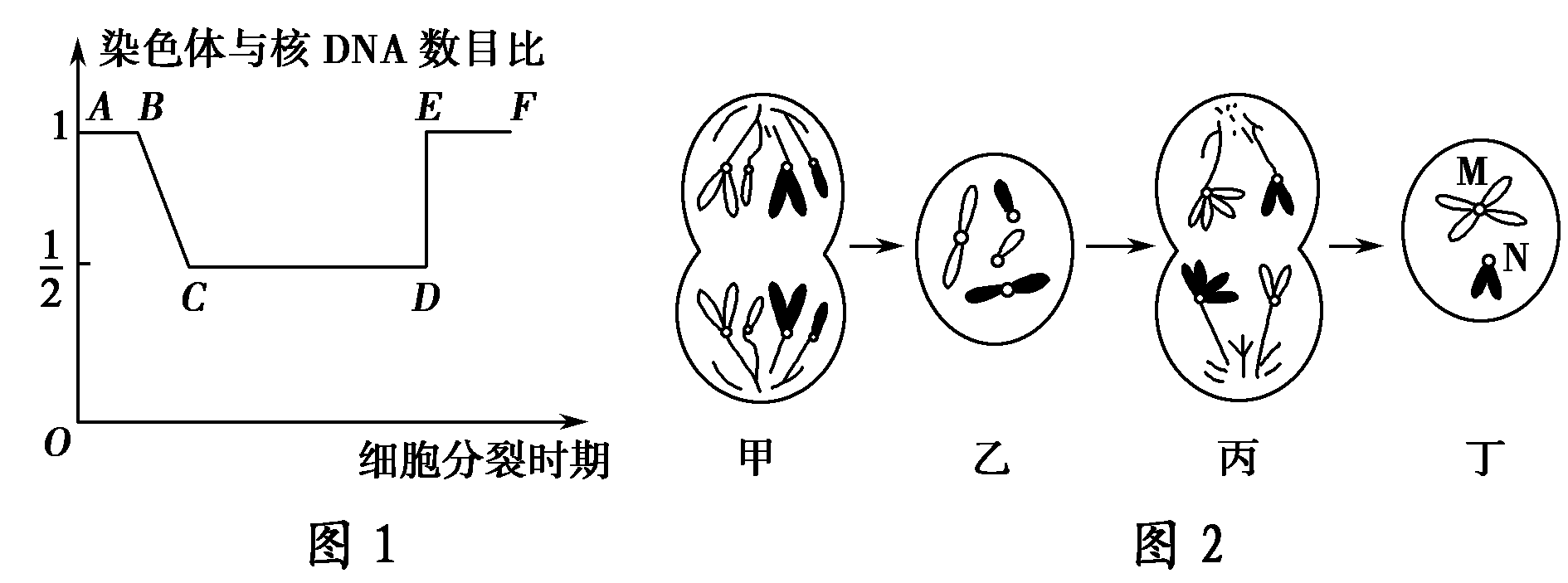 （2）图2中的________细胞处于图1中的CD段。（3）图2甲细胞中有________个染色体组，丙细胞中含有________条染色单体。（4）图2丁细胞的名称为___________，如果该细胞中的M为X染色体，则N一定是________染色体。若M的姐妹染色单体上出现等位基因，其原因可能是发生了____________。（5）基因分离定律和自由组合定律都发生在图1中的________（填字母）段。9.（9分）将某植物置于密闭玻璃罩内，在25℃恒温条件下，测定该植物对某气体的吸收或释放量随光照强度的变化，实验结果如图所示．据图回答下列问题：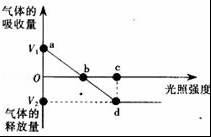   （1）实验所测的气体应为　　　　　　．  （2）b点时罩内该气体量保持不变的情况下，其叶肉细胞中该气体的产生量　　　　　　（大于/等于/小于）消耗量．  （3）植物的光合作用和细胞呼吸最适温度分别为25℃和30℃，若将温度从25℃提高到30℃时，a点将　　　　　　移．  （4）若其他条件不变，对该植物追施适量氮肥，光合作用增强，原因是N元素是参与光合作用中的许多重要物质如　　　　　　（至少一例）的组成成分．  （5）光照条件下若玻璃罩内低氧高二氧化碳时，细胞内的Rubisco酶催化C5与CO2反应，完成光合作用；当高氧低二氧化碳情况下，该酶却催化C5与O2反应，经一系列变化后生成CO2，这种植物在光下吸收O2产生CO2的现象称为光呼吸。①叶肉细胞间隙CO2至少需要跨________层磷脂双分子层才能到达CO2固定的部位，在低氧高二氧化碳条件下，Rubisco酶所催化反应的具体场所是　　　　　　．该植物光合作用生成氧气的场所是                           。②在北方夏季晴朗的中午，细胞内O2：CO2值　　　　　　（升高/降低），此时有利于　　　　　　（光呼吸/光合作用）过程．10.（12分）葫芦科植物喷瓜的自然种群中有雄株、雌株和两性植株，A基因决定雄株，a基因决定两性植株，a﹣基因决定雌株，A对a、a﹣显性．现有喷瓜植株甲（雄株）、乙（雌株）、丙1（两性植株）、丙2（两性植株），实验小组做了如下实验：请回答  实验1：甲×乙→F1雄株：雌株=1：1      实验2：丙1自交→F1全为两性植株  实验3：丙2自交→F1两性植株：雌性=3：1  实验4：甲×丙2→F1雄株：雌株：两性植株=2：1：1  实验5：丙2×乙→F1两性植株：雌株=1：1（1）根据实验结果对a﹣、a的显隐关系做出相应的推断 a对a﹣为　       （“显性”或““隐性”）．（2）不考虑基因突变，喷瓜自然种群中雄株的基因型有　      种，雌株的基因型有　     种．（3）将植株丙1与雌株乙间行种植，F1基因型为　        和         　．将雌株乙上收获的种子种植，让其自花传粉，后代的表现型及其比例是　                            ．11.(15分)[生物——选修1：生物技术实践] 以下是花药培养和细菌培养的基本过程。请回答下列问题：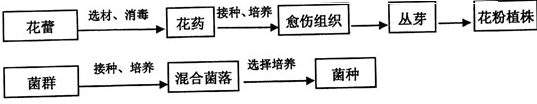 选材时，确定花药中花粉的发育时期最常用的染色方法是          ；细菌培养中常用的接种方法是	                          （填两种）。(2)	材料消毒时，用               和0.1%的氯化汞对花蕾消毒处理后均需用无菌水冲洗；对培养基灭菌的常用方法是	      ；在接种过程中，对接种环和镊子等金属器具进行灭菌的方法是         。(3)	 花药培养的目的是获得花粉植株，用于	           育种。（4）花药离体培养属于植物组织培养的一种，用于离体培养的芽尖组织片段叫            。培养基中要添加蔗糖的作用是                ，脱分化形成            。若在培养过程中发现愈伤组织只分裂而不分化出芽和根，则可能原因有：①细胞分裂素用量与生长素用量的比值    ；②激素使用顺序不当，先使用了____。（5）黄花蒿中的某挥发性药用成分化学性质稳定，易溶于有机溶剂，可采用          法提取。在提取过程中，油水化合物可加入NaCl，其目的是                      ；当原料量等其他条件一定时，提取量随蒸馏时间的变化趋势是                               。2017年四川威远中学高考生物全真模拟试题     选择题答案：（共36分，每题6分）     7.(10分，每空1分)    （1）                             （2）            （3）                        （4）                  （5）                        （6）                     8.(8分，每空1分)  （1）                        （2）                （3）                            （4）                                                        （5）        9.(9分，每空1分)       （1）                 （2）            （3）              （4）           （任写一种）        （5） ①                                             ②                        10.(12分，每空2分)       （1）         （2）                （3）                                      (15分)（（1）                                                   （2分）                                                       （3）                          （4）                                                                                   （5）                                                                       2017年四川威远中学高考生物全真模拟试题     选择题答案：（共36分，每题6分）     7.(10分，每空1分)   （1）    ①②       差速离心法       （2）  ②⑤       （3）     0         ③    （4）⑦→③→④→⑦        （5）具有一定的流动性      （6）内质网        高尔基体       在分泌蛋白形成过程前后高尔基体的膜面积基本不变，但成分更新了8.(8分，每空1分)  （1）着丝点分裂          （2）  丙、丁               （3）  4           8         （4）次级精母细胞      常      基因突变或交叉互换    （5）CD9.(9分，每空1分)       （1）   O2       （2）大于    （3）上  （4）叶绿素、酶、膜蛋白、磷脂、NADPH（任   一种）（5）①  3     叶绿体基质    叶绿体类囊体薄膜      ②  升高        光呼吸  10.(12分，每空2分)   （1） 显性         （2）  2      1       （3）  aa      aa﹣     两性：雌性=3：1(15分)（（1）醋酸洋红法    平板划线法或稀释涂布平板法（2分）     70%的酒精     高压蒸汽灭菌       灼烧灭菌           （3）单倍体             （4）外植体      提供碳源和能源，维持渗透压      愈伤组织       适中       生长素    （5）（水蒸气）蒸馏       使油水（明显）分层        先增加后不变或（在一定的时间内   提取量随蒸馏时间的延长而增加，一定时间后提取量不再增加）1题2题3题4题5题6题1题2题3题4题5题6题DBCBCA